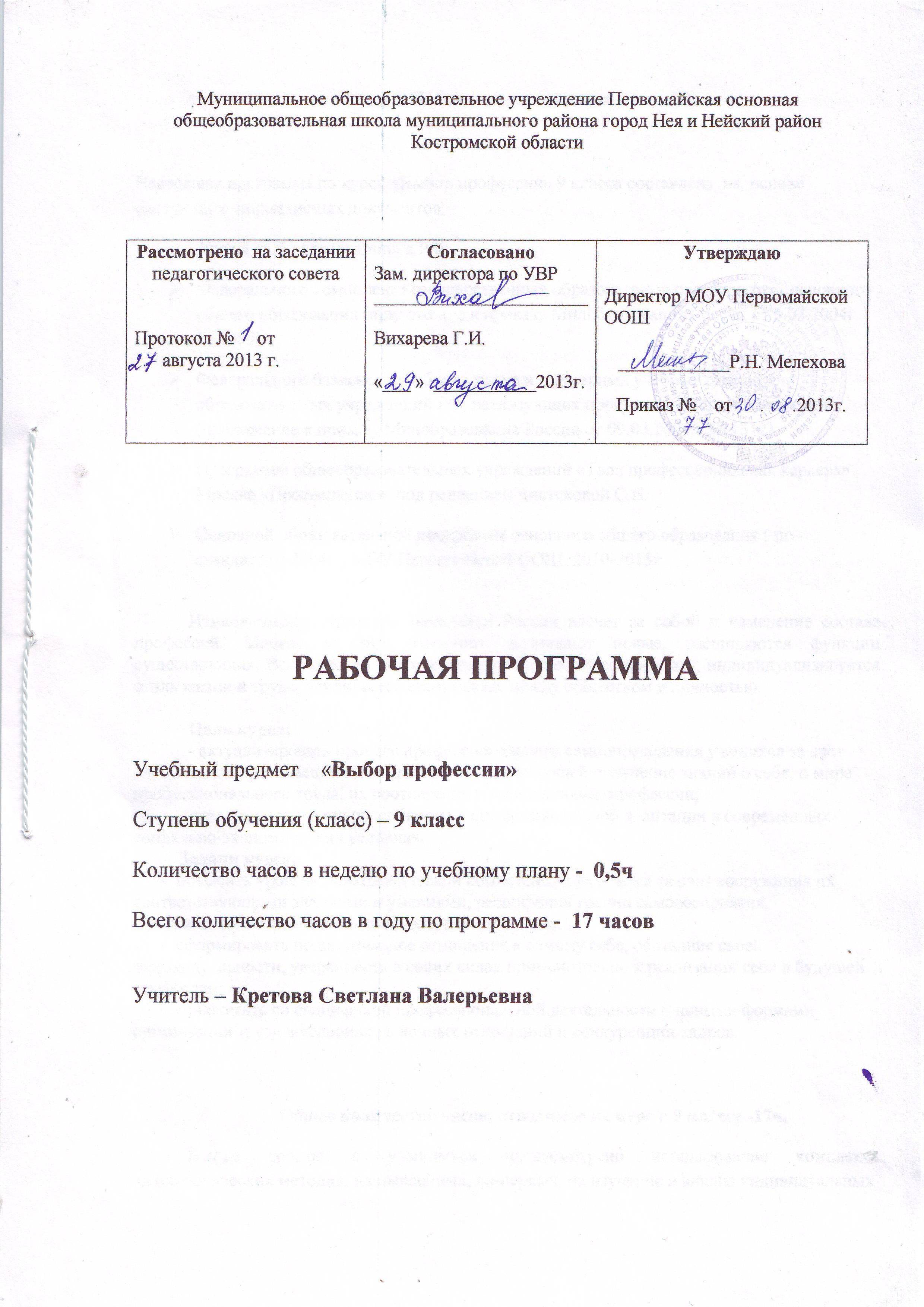  Пояснительная запискаНастоящая программа по курсу «Выбор профессии» 9 класса составлена  на  основе следующих  нормативных документов:Закона «Об образовании» в РФФедерального компонента государственных образовательных стандартов  основного общего образования (приложение к приказу Минобразования России от 5.03.2004г. № 1089)Федерального базисного учебного плана и примерных учебных планов для образовательных учреждений РФ, реализующих программы общего образования (приложение к приказу Минобразования России от 09.03.2004г. № 1312)Программы общеобразовательных учреждений «Твоя профессиональная карьера» Москва «Просвещение»  под редакцией Чистяковой С.Н.Основной образовательной программы основного общего образования ( по стандартам 2004г.) МОУ Первомайской ООШ. 2010-2015гИзменяющаяся структура экономики России влечет за собой и изменение состава профессий. Многие из них отмирают, возникают новые, расширяются функции существующих. Все большее место занимает в обществе сфера услуг, индивидуализируется стиль жизни и труда, усиливается взаимосвязь между обществом и личностью.Цели курса:- актуализировать процесс профессионального самоопределения учащихся за счет специальной организации их деятельности, включающей получение знаний о себе, о мире профессионального труда, их соотнесения с требованиями  профессии;  
          - развить у учащихся способности к профессиональной адаптации в современных социально-экономических условиях.
          Задачи курса:
      -  повысить уровень психологической компетенции учащихся за счет вооружения их соответствующими знаниями и умениями, расширения границ самовосприятия, пробуждения потребности в самосовершенствовании;
      -  сформировать положительное отношение к самому себе, осознание своей индивидуальности, уверенность в своих силах применительно к реализации себя в будущей профессии;
      -  ознакомить со спецификой профессиональной деятельности и новыми формами организации труда в условиях рыночных отношений и конкуренции кадров.Общее количество часов, отводимое на курс в 9 классе -17ч.В ходе работы с учащимися предусмотрено использование комплекса психологических методик, направленных, во-первых, на изучение и анализ индивидуальных психологических качеств учащихся, а во-вторых, на обеспечение их психологического развития. С этой целью применяются диагностические и развивающие методические процедуры. Кроме того, по темам курса проводятся практические работы. В рамках  курса используются разнообразные формы организации занятий и методы обучения: комбинированный урок, конференция, «круглый стол», индивидуальные и групповые беседы; демонстрация кино- и видеофильмов, описание профессий, встреча с представителями отдельных профессий, диспут, конкурс, составление и решение профориентационных кроссвордов и др. Изучение курса предполагает активное участие школьников в подготовке и проведении занятий, насыщение уроков и домашних заданий различными упражнениями для самостоятельной работы, раздаточным дидактическим материалом.
      Знакомясь с приемами самопознания и самоанализа личности, учащиеся соотносят свои склонности и возможности с требованиями, предъявляемыми к человеку определенной профессии, намечают планы реализации профессиональных намерений.  Учащиеся должны иметь представления: о смысле и значении труда в жизни человека и общества; о современных формах и методах организации труда; о сущности хозяйственного механизма в условиях рыночных отношений; о предпринимательстве; о рынкеПеречень формируемых знаний и умений.Учащиеся должны знать:- значение профессионального самоопределения;- понятие о профессиях и профессиональной деятельности;- правила выбора профессии;-понятие об интересах, мотивах и ценностях профессионального труда, а также о психофизиологических и психологических ресурсах личности в связи с выбором профессии;-значение творческого потенциала человека, карьеры.Учащиеся должны уметь:-соотносить свои индивидуальные особенности с требованиями конкретной профессии;-составлять личный профессиональный план и мобильно изменять его;-анализировать профессиограммы, информацию о профессиях по общим признакам профессиональной деятельности:-пользоваться сведениями о путях получения профессионального образования.Содержание курса «Выбор профессии»Многообразие мира профессийПонятие о профессии и специальности.Как появилась профессия человека. Что мы знаем о современном мире профессий. Понятия « профессия», « специальность»Отделы и группы профессийОтделы: профессии, связанные с использованием ручного труда( Р); с использованием машинного труда ( М); с использованием автоматизированных и автоматических систем ( А); с преобладанием функциональных средств ( Ф)Группы: 1-Б, 2-О, 3-Н, 4-МСклонности и интересы в профессиональном выборе « хочу»Склонности и интересы. Понятие « интерес». Виды интересов.Практическая работа по выявлению интересов. Задание на проверку устойчивости интересовВозможности личности в профессиональной деятельности ( могу»)Способности. Общие их виды.Общие и специальные способности. Профессиональная пригодность и планирование карьерыПонятие о профессиональной пригодностиВозрастные особенности и ценностные ориентации личности. Понятия,  связанные с потребностями человека, которые указывают на профессиональное самоопределение в различных периодах жизни, ведущие виды деятельности, изучение ценностных ориентаций и потребностно-мотивационной сферы молодёжи.Планирование жизненного пути и профессиональная пригодность личности. Понятие  «профессиональная пригодность». Этапы формирования с учётом профессионально важных качеств личностиЗдоровье и профессия. Влияние здоровья на выбор профессии. Деление  профессий на  по влиянию на организм человека, условий труда. Укрепление здоровья, работа над собою.  Рынок труда и современные требования к профессионалу (« надо»)Конкуренция. Предпринимательство. Конкуренция, конъюнктура рынка. Развитие предпринимательства. Банки данных о рабочей силе, прогнозирование состояния рабочей силыЗанятость и безработица.Занятость населения. Безработица. Государственная служба занятости населения. Перспективы изменения мира профессий. Потребность нашего района в кадрахИнтеллектуальные способности и успех в профессиональном трудеПамять. Понятие о памяти, её виды. Выявление особенностей своей памятиВнимание. Понятие о внимании. Свойства внимания: устойчивость, распределение, переключение, концентрация. Виды:  непроизвольное, произвольное, послепроизвольное. Понятие о мышлении. Развитие мышления.Воображение. Понятие о воображении. Определение уровня развития воображения учащихся. Как развивать своё воображениеКоординация движенийПонятие о координации движения. Выявление особенностей своей координации.Характер. Понятие о характере. Пути формирования своего характераТемперамент.  Понятие о темпераменте, его виды. Темперамент и выбранная вами профессияСлагаемые выбора профессииПрофессиональный план. Основные причины ошибок и затруднений при выборе профессииПонятие и личном профессиональном плане, его составление.Характеристика профессии. Профессиограмма. Изучение профессиограмм некоторых профессий. Какую помощь может оказать профессиограмма выбирающему профессию. Пути получения профессииИсточники получения информации о профессиях, пути получения профессии: система профессионально- технического образования. Подготовка рабочих на производстве, средние специальные учебные заведения, высшие, курсы.Тематическое планирование  курса «Выбор профессии» ( 17 часов)Учебно-методическое обеспечение образовательного процесса:1. Программы общеобразовательных учреждений. «Твоя профессиональная карьера», 8-9классы. Москва, « Просвещение»2. «Твоя профессиональная карьера» под редакцией Чистяковой, Москва, « Просвещение»3. « Выбирайте профессию» Е.А. Прощицкая, Москва, « Просвещение»4. М.Ю. Савченко «Профориентация» 9-11 кл. личностное развитие. Тренинги готовности к экзаменам. Москва «Вако» №темаСодержание (основные понятия)повторениеМногообразие мира профессий Многообразие мира профессий Многообразие мира профессий Многообразие мира профессий 1Понятие о профессии и специальности.Цели и задачи курса « путь в профессию». Как появилась профессия человека. Что мы знаем о современном мире профессий. Понятия  «профессия»,  специальность»2Отделы и группы профессийОтделы: профессии, связанные с использованием ручного труда( Р); с использованием машинного труда ( М); с использованием автоматизированных и автоматических систем ( А); с преобладанием функциональных средств ( Ф)Группы: 1-Б, 2-О, 3-Н, 4-МКлассы профессийСклонности и интересы в профессиональном выборе « хочу»Склонности и интересы в профессиональном выборе « хочу»Склонности и интересы в профессиональном выборе « хочу»Склонности и интересы в профессиональном выборе « хочу»3Склонности и интересыПонятие « интерес». Виды интересов.Практическая работа по выявлению интересов. Задание на проверку устойчивости интересов Возможности личности в профессиональной деятельности ( «могу»)Возможности личности в профессиональной деятельности ( «могу»)Возможности личности в профессиональной деятельности ( «могу»)Возможности личности в профессиональной деятельности ( «могу»)4Способности. Общие их виды.Общие и специальные способности. Задания на диагностику общих способностей  « Информационный методический материал»)Понятие склонности5Профессиональная пригодность и планирование карьерыПонятие о профессиональной пригодности6Возрастные особенности и ценностные ориентации личностиПонятия,  связанные с потребностями человека, которые указывают на профессиональное самоопределение в различных периодах жизни, ведущие виды деятельности, изучение ценностных ориентаций и потребностно- мотивационной сферы молодёжи.7Планирование жизненного пути и профессиональная пригодность личностиПонятие  «профессиональная пригодность». Этапы формирования с учётом профессионально важных качеств личности8Здоровье и профессияВлияние здоровья на выбор профессии. Деление  профессий на  по влиянию на организм человека, условий труда. Укрепление здоровья, работа над собою.  Понятие «профпригодность».Степени профпригодностиРынок труда и современные требования к профессионалу (« надо»)Рынок труда и современные требования к профессионалу (« надо»)Рынок труда и современные требования к профессионалу (« надо»)Рынок труда и современные требования к профессионалу (« надо»)9Конкуренция. ПредпринимательствоКонкуренция, конъюнктура рынка. Развитие предпринимательства. Банки данных о рабочей силе, прогнозирование состояния рабочей силыСтруктура рынка10Занятость и безработицаЗанятость населения. Безработица. Государственная служба занятости населения. Перспективы изменения мира профессий. Потребность нашего района в кадрахПонятие  «конкуренция», «предпринимательство»Интеллектуальные способности и успех в профессиональном трудеИнтеллектуальные способности и успех в профессиональном трудеИнтеллектуальные способности и успех в профессиональном трудеИнтеллектуальные способности и успех в профессиональном труде11ПамятьВнимание.Понятие о памяти, её виды. Выявление особенностей своей памятиПонятие о внимании. Свойства внимания: устойчивость, распределение, переключение, концентрация. Виды:  непроизвольное, произвольное, послепроизвольное12Мышление. Развитие мышленияПонятие о мышлении13ВоображениеКоординация движенийПонятие о воображении. Определение уровня развития воображения учащихся. Как развивать своё воображениеПонятие о координации движения. Выявление особенностей своей координацииОсновные понятия по теме « Мышление»Вопросы по теме « Воображение»14ХарактерТемпераментПонятие о характере.Выполнение тестовых заданий, анкетирование. Пути формирования своего характераПонятие о темпераменте, его виды. Темперамент и выбранная вами профессия «Характер»- жизненные наблюденияСлагаемые выбора профессииСлагаемые выбора профессииСлагаемые выбора профессииСлагаемые выбора профессии15Профессиональный планОсновные причины ошибок и затруднений при выборе профессииПонятие и личном профессиональном плане, его составлениеЗатруднения и ошибки при выборе профессииЧтение и обсуждение личных профессиональных планов16Характеристика профессии. ПрофессиограммаИзучение профессиограмм некоторых профессий. Какую помощь может оказать профессиограмма выбирающему профессию17Пути получения профессииИсточники получения информации о профессиях, пути получения профессии: система профессионально- технического образования. Подготовка рабочих на производстве, средние специальные учебные заведения, высшие, курсы.Чтение профессиограмм или характеристик выбранной профессии